ГУБЕРНАТОР ЛЕНИНГРАДСКОЙ ОБЛАСТИПОСТАНОВЛЕНИЕот 13 ноября 2017 г. N 72-пгО ПРЕМИИ ГУБЕРНАТОРА ЛЕНИНГРАДСКОЙ ОБЛАСТИ ПО ИТОГАМНАЦИОНАЛЬНЫХ И МЕЖДУНАРОДНЫХ ЧЕМПИОНАТОВПО ПРОФЕССИОНАЛЬНОМУ МАСТЕРСТВУ ПО СТАНДАРТАМ "ВОРЛДСКИЛЛС"В целях поддержки победителей и призеров национальных и международных чемпионатов по профессиональному мастерству по стандартам "Ворлдскиллс", а также мастеров производственного обучения и(или) преподавателей специальных дисциплин (преподавателей) образовательных организаций, находящихся в ведении Ленинградской области, подготовивших победителей и призеров национальных и международных чемпионатов по профессиональному мастерству по стандартам "Ворлдскиллс", постановляю:1. Учредить премию Губернатора Ленинградской области по итогам национальных и международных чемпионатов по профессиональному мастерству по стандартам "Ворлдскиллс".2. Утвердить прилагаемый Порядок присуждения премии Губернатора Ленинградской области по итогам национальных и международных чемпионатов по профессиональному мастерству по стандартам "Ворлдскиллс".3. Настоящее постановление вступает в силу с 1 января 2018 года.4. Контроль за исполнением постановления возложить на заместителя Председателя Правительства Ленинградской области по социальным вопросам.ГубернаторЛенинградской областиА.ДрозденкоУТВЕРЖДЕНпостановлением ГубернатораЛенинградской областиот 13.11.2017 N 72-пг(приложение)ПОРЯДОКПРИСУЖДЕНИЯ ПРЕМИИ ГУБЕРНАТОРА ЛЕНИНГРАДСКОЙ ОБЛАСТИПО ИТОГАМ НАЦИОНАЛЬНЫХ И МЕЖДУНАРОДНЫХ ЧЕМПИОНАТОВПО ПРОФЕССИОНАЛЬНОМУ МАСТЕРСТВУ ПО СТАНДАРТАМ "ВОРЛДСКИЛЛС"1. Настоящий Порядок определяет условия присуждения и порядок выплаты премии Губернатора Ленинградской области по итогам национальных и международных чемпионатов по профессиональному мастерству по стандартам "Ворлдскиллс" (далее - премия).2. Премия присуждается в целях выявления и поддержки талантливой молодежи, мастеров производственного обучения и(или) преподавателей специальных дисциплин (преподавателей) образовательных организаций, находящихся в ведении Ленинградской области (далее - образовательные организации), а также с целью развития движения "Молодые профессионалы" (Ворлдскиллс) на территории Ленинградской области.3. Получателями премии являются граждане Российской Федерации - обучающиеся общеобразовательных организаций Ленинградской области и организаций дополнительного образования Ленинградской области, студенты и выпускники государственных профессиональных образовательных организаций Ленинградской области и государственных образовательных организаций высшего образования Ленинградской области, ставшие победителями (занявшие первое место и получившие золотую медаль) и призерами (занявшие второе или третье место и получившие серебряную или бронзовую медаль либо получившие "Медальон за профессионализм") национальных и международных чемпионатов по профессиональному мастерству по стандартам "Ворлдскиллс", а также наставники - мастера производственного обучения и(или) преподаватели специальных дисциплин (преподаватели) образовательных организаций, подготовившие победителей и призеров конкурсов профессионального мастерства (далее соответственно - победители, призеры, наставники).Для целей настоящего Порядка под понятием "Медальон за профессионализм" понимается награда, подтверждающая достижение результата выше среднего на национальных или международных чемпионатах по профессиональному мастерству по стандартам "Ворлдскиллс".(п. 3 в ред. Постановления Губернатора Ленинградской области от 18.11.2020 N 97-пг)4. Премия победителям и призерам, указанным в пункте 3 настоящего Порядка, учреждается в размере:(п. 4 в ред. Постановления Губернатора Ленинградской области от 18.11.2020 N 97-пг)5. Премия наставникам, указанным в пункте 3 настоящего Порядка, учреждается в размере:Размер премии наставнику (наставникам) суммируется исходя из количества подготовленных им (ими) победителей и(или) призеров.При подготовке победителя и(или) призера (победителей и(или) призеров) двумя и более наставниками сумма премии распределяется между ними пропорционально времени, затраченному на подготовку.(п. 5 в ред. Постановления Губернатора Ленинградской области от 18.11.2020 N 97-пг)6. Выдвижение победителей и(или) призеров, а также их наставников на присуждение премии производится комитетом общего и профессионального образования Ленинградской области (далее - комитет) в срок до 1 сентября текущего календарного года по итогам чемпионатов предыдущего календарного года.7. Для принятия решения о присуждении премии победителям, призерам и наставникам, указанным в пункте 3 настоящего Порядка, комитетом создается комиссия по присуждению премии (далее - комиссия).Персональный состав комиссии и регламент работы комиссии утверждаются правовым актом комитета.В состав комиссии входят представители органов исполнительной власти Ленинградской области, образовательных организаций Ленинградской области, а также некоммерческих организаций, работодателей иных организаций, предприятий.8. Для организации работы по выдвижению победителей, призеров, наставников на присуждение премии комитет размещает информацию о приеме ходатайств о присуждении премий на официальном сайте комитета в информационно-телекоммуникационной сети "Интернет" не позднее 1 апреля текущего календарного года.8.1. Ходатайства о присуждении премий победителям и(или) призерам, а также их наставникам (далее - ходатайства) представляются в комитет Фондом содействия инновационному развитию и кадровому обеспечению экономики Ленинградской области, выполняющим функции регионального координационного центра движения "Молодые профессионалы" (WorldSkills Russia) Ленинградской области (далее - РКЦ), в произвольной форме в течение 30 календарных дней со дня размещения на официальном сайте комитета в информационно-телекоммуникационной сети "Интернет" информации о приеме ходатайств.8.2. К ходатайству прилагаются следующие документы:заявление о выплате премии (в произвольной форме);документ, подтверждающий, что заявитель является победителем (призером);для наставников - документ, выданный образовательной организацией, предприятием, удостоверяющий, что он является наставником победителя (призера) национального и(или) международного чемпионата по профессиональному мастерству по стандартам "Ворлдскиллс";копия паспорта или иного документа, удостоверяющего личность;реквизиты банковского счета победителя, призера, наставника, открытого в кредитной организации Российской Федерации.8.3. Ходатайства и документы, представленные после истечения срока приема документов, указанного в пункте 8.1 настоящего Порядка, и(или) не отвечающие перечню, установленному в пункте 8.2 настоящего Порядка, не подлежат приему и рассмотрению.До истечения срока принятия ходатайств и документов ходатайства и документы могут быть поданы в комитет повторно.9. В течение 10 рабочих дней со дня окончания приема ходатайств и документов комитет передает их на рассмотрение комиссии.10. Комиссия в течение пяти рабочих дней со дня поступления ходатайств и документов в соответствии с регламентом работы комиссии принимает решение о присуждении премии или об отказе в присуждении премии, оформленное протоколом заседания комиссии, и в течение двух рабочих дней с даты принятия решения передает протокол в комитет.Комиссия принимает решение об отказе в присуждении премии в случае несоответствия победителя, призера, наставника требованиям, установленным пунктом 3 настоящего Порядка.В случае если основания для отказа в присуждении премии отсутствуют, комиссия принимает решение о присуждении премии.11. Комитет на основании протокола комиссии в течение 10 рабочих дней со дня принятия комиссией решения готовит проект распоряжения Губернатора Ленинградской области о присуждении премии и направляет указанный проект на согласование в установленном порядке.(в ред. Постановления Губернатора Ленинградской области от 18.11.2020 N 97-пг)В случае принятия решения об отказе в присуждении премии комитет в течение двух рабочих дней с даты получения протокола уведомляет РКЦ о принятом решении.12. Выплата премии осуществляется комитетом на счета лиц, которым присуждена премия, открытые в кредитных организациях Российской Федерации, в 30-дневный срок с даты принятия постановления Губернатора Ленинградской области о присуждении премии.13. Премия присуждается по итогам чемпионатов предыдущего календарного года и выплачивается за счет средств, предусмотренных в областном бюджете Ленинградской области на соответствующий финансовый год.14. Информация о присуждении премии размещается комитетом на официальном сайте комитета в информационно-телекоммуникационной сети "Интернет" в течение 10 рабочих дней с даты принятия постановления Губернатора Ленинградской области о присуждении премии.15. Контроль за выплатой премии в соответствии с настоящим Порядком осуществляет комитет.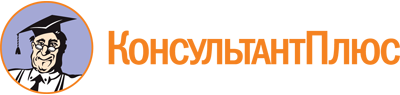 Постановление Губернатора Ленинградской области от 13.11.2017 N 72-пг
(ред. от 18.11.2020)
"О премии Губернатора Ленинградской области по итогам национальных и международных чемпионатов по профессиональному мастерству по стандартам "Ворлдскиллс"Документ предоставлен КонсультантПлюс

www.consultant.ru

Дата сохранения: 09.11.2022
 Список изменяющих документов(в ред. Постановлений Губернатора Ленинградской областиот 14.05.2019 N 28-пг, от 18.11.2020 N 97-пг)Список изменяющих документов(в ред. Постановлений Губернатора Ленинградской областиот 14.05.2019 N 28-пг, от 18.11.2020 N 97-пг)Вид чемпионата по профессиональному мастерству по стандартам "Ворлдскиллс"Сумма премии, тыс. рублейСумма премии, тыс. рублейСумма премии, тыс. рублейСумма премии, тыс. рублейВид чемпионата по профессиональному мастерству по стандартам "Ворлдскиллс"первое местовторое местотретье место"Медальон за профессионализм"Национальный250200150100Международный350250200150Вид чемпионата по профессиональному мастерству по стандартам "Ворлдскиллс"Сумма премии, тыс. рублейСумма премии, тыс. рублейСумма премии, тыс. рублейСумма премии, тыс. рублейВид чемпионата по профессиональному мастерству по стандартам "Ворлдскиллс"первое местовторое местотретье место"Медальон за профессионализм"Национальный250200150100Международный350250200150